NPRS Member Monday Application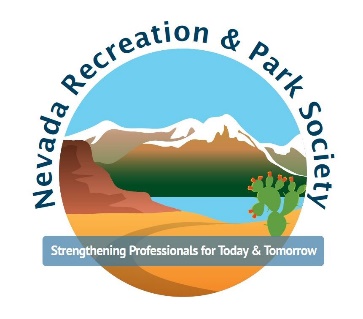 Please fill out the questionnaire below and email this application and a photo of yourself to Jordyn.Wright@cityofhenderson.comCurrent Title and Place of Work:What brought you to Parks and Recreation?Please list any certifications, degrees, or accomplishments you would like to include:What do you like to do outside of work (hobbies or interests)?Any other fun facts you would like to include?